COUNTY OF ALAMEDAQuestions & AnswerstoRFP No. 902021forInmate Legal ServicesNetworking/Bidders Conference Held on September 16, 2021Alameda County is committed to reducing environmental impacts across our entire supply chain. 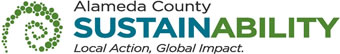 If printing this document, please print only what you need, print double-sided, and use recycled-content paper.** There were no questions submitted prior to the September 17, 2021 deadline.**   VENDOR LIST RFP No. 902021 – Inmate Legal Services This Vendor Bid List is being provided for informational purposes to assist bidders in making contact with other businesses as needed to develop local small and emerging business subcontracting relationships to meet the requirements of the Small Local Emerging Business (SLEB) Program. This RFP is being issued to all vendors on the Vendor Bid List; the following revised vendor list includes contact information for each vendor attendee at the Networking/Bidders Conferences.This County of Alameda, General Services Agency (GSA), RFP Questions & Answers (Q&A) has been electronically issued to potential bidders via e-mail.  E-mail addresses used are those in the County’s Small Local Emerging Business (SLEB) Vendor Database or from other sources.  If you have registered or are certified as a SLEB, please ensure that the complete and accurate e-mail address is noted and kept updated in the SLEB Vendor Database.  This RFP Q&A will also be posted on the GSA Contracting Opportunities website located at Alameda County Current Contracting Opportunities. RFP No. 902021 - Inmate Legal ServicesRFP No. 902021 - Inmate Legal ServicesRFP No. 902021 - Inmate Legal ServicesRFP No. 902021 - Inmate Legal ServicesRFP No. 902021 - Inmate Legal ServicesRFP No. 902021 - Inmate Legal ServicesRFP No. 902021 - Inmate Legal ServicesBusiness NameContact NameContact PhoneAddressCityStateEmail  A Nursing Home Abuse Law FirmJay Renneisen( 877 ) 270-4700Please Call For AddressDUBLINCAjayrenneisen@NoElderAbuse.com  Alameda County Bar AssociationTiela Chalmers( 510 ) 302-22081000 Broadway, Ste 290OAKLANDCAtiela@acbanet.org  Alameda County Homeless Action CenterPatricia Wall( 510 ) 540-08782601 San Pablo AveOAKLANDCApwall@homelessactioncenter.org  Alan F Spanier Law OfficesAlan F Spanier( 510 ) 832-7097385 Grand Ave #200OAKLANDCAalanspan@aol.com  Andrada & Associates Professional CorporationDebbie Bokum( 510 ) 287-41601939 Harrison Street, Suite 612OAKLANDCAdbokum@andradalaw.com  Ann Rankin Law OfficesAnn Rankin( 510 ) 653-88863911 Harrison StOAKLANDCAarankin@annrankin.com  Atkinson Andelson Loya RuudPaul M Loya( 925 ) 227-92005776 Stoneridge Mall Rd # 200PLEASANTONCAhchase@aalrr.com  Berrio Hayward LawItzel Hayward( 415 ) 786-6678208 John StreetOAKLANDCAberriohayward@gmail.com  Bertrand, Fox & Elliot, Osman & WenzelThomas Bertrand( 510 ) 466-63801300 Clay Street, 6th Floor, Office #58OAKLANDCAtbertrand@bfesf.com  Beverly M HoeyBeverly M Hoey( 925 ) 847-0880313 Ray StreetPLEASANTONCA  Beyer & WeaverJeff Weaver( 510 ) 663-1100500 - 12th Street, SuiteOAKLANDCAjweaver@beyerlaw.com  Blum, Braz & Gibbs, LLPLorin B Blum( 510 ) 465-39271939 Harrison St # 818OAKLANDCAlorin@bbgfamilylaw.com  Boehm & AssocPhillip Boehm( 510 ) 865-05441321 Harbor Bay Pkwy # 250ALAMEDACAphilboehm@boehm-associates.com  Boornazian Jensen & GartheGregory Thomas( 510 ) 834-4350555 12th St., Ste 1800OAKLANDCAgthomas@bjg.com  BRUCE C. REEVESBRUCE REEVES( 510 ) 521-81112527 SANTA CLARA AVEALAMEDACAevict2527@aol.com  Bryant & Brown A Professional CorporationMeredith Brown( 510 ) 836-7563476 Third StreetOAKLANDCAmeredithbrown@bryantbrownlaw.com  Bryant H Byrnes Law OfficeBryant H. Byrnes( 510 ) 763-3040180 Grand Ave #1550OAKLANDCAbhbatty@pacbell.net  Budget Legal SvcArthur Arenas( 510 ) 562-9705414 Pendleton Way #2OAKLANDCA  Buresh Kaplan Jang FellerAnn S Kaplan( 510 ) 548-74742298 Durant AveBERKELEYCAakaplan@bkjf.com  Burton Employment LawJocelyn Burton( 510 ) 318-63161939 Harrison Street Suite 400OAKLANDCAjburton@burtonemploymentlaw.com  Buty & Curliano, LLPMadeline L. Buty( 510 ) 267-3000516 16th StreetOAKLANDCAmlb@butycurliano.com  Charles Schwartz, P.C.Charles Schwartz( 510 ) 986-13002128 BroadwayOAKLANDCASchwartzPC@aol.com  Chiu & Anderson LLPAlexius Chiu( 510 ) 839-3245483 Ninth Street, 2nd FloorOAKLANDCAachiu@chiuanderson.com  Clapp Moroney Bellagamba VucinSteve J Propp( 925 ) 734-09906140 Stoneridge Mall Rd # 545PLEASANTONCAspropp@clappmoroney.com  Cosentino CollectionsMichael Cosentino( 510 ) 523-4702Po Box 129ALAMEDACAmike@cosentinolaw.com  Curls Bartling P.C.Ericka Curls Bartling( 510 ) 225-09801999 Harrison Street, Suite 610OAKLANDCAericka@curlsbartling.com  Dang and TrachukThomas Trachuk( 510 ) 832-87001999 Harrison Street, Suite 700OAKLANDCAtjtrachukatty@aol.com  David I Fischer Law OfficesDavid I Fischer( 510 ) 834-08001 Kaiser Plz #330OAKLANDCAjdfischer@mindspring.com  David J Meadows Law OfficeDavid J Meadows( 510 ) 451-6410679 Arimo AveOAKLANDCAdjm@davidmeadows.com  DeSouza Law Offices, P.C.Jacqueline DeSouza( 510 ) 649-34201615 Hopkins StBERKELEYCAjdesouza@dlawcorp.com  Devane & DevaneJoseph F Devane Jr( 925 ) 828-44287080 Donlon Way # 122DUBLINCAjoedevane@aol.com  Disability Rights AdvocatesLaurence Paradis( 510 ) 451-8644449 15th St #303OAKLANDCAgeneral@dralegal.org  DONAHUE, GALLAGHER, WOODS, LLPDOUGLAS CROSBY( 510 ) 451-05441999 Harrison St., 25th FloorOAKLANDCAlisa@donahue.com  East Bay Children Law OfficesKristin Mateer( 510 ) 496-520080 Swan Way, Suite 300OAKLANDCAkristin.mateer@ebclo.org  East Bay Community Law CenterMartha Brown( 510 ) 548-40401950 University Avenue, Suite 200BERKELEYCAmbrown@ebclc.org  First Amendment ProjectDavid Greene( 510 ) 208-77441736 Franklin St., 9th FL.OAKLANDCAfap@thefirstamendment.org  Fitzgerald Abbott & BeardsleyBarry Epstein( 510 ) 451-33001221 Broadway Fl 21OAKLANDCAbepstein@fablaw.com  FITZGERALD ABBOTT & BEARDSLEYBarry Epstein( 510 ) 451-33001221 BROADWAY, 21ST FLOOROAKLANDCAbepstein@fablaw.com  Fred M Duman & AssocFred M Duman( 510 ) 537-33882807 Castro Valley Blvd Fl 1CASTRO VALLEYCAdumanlaw@wenet.net  Fremont Divorce & Document SvcMarcia Burke( 510 ) 791-270039159 Paseo Padre Pkwy. #110FREMONTCAEBunny43@aol.com  Garcia DeWalt, LLPClariza Garcia( 510 ) 844-77661901 Harrison Street, Suite 1100, Office No. 1153OAKLANDCAcgarcia@garciadewalt.com  Garcia, Hernandez, Sawhney & Bermudez, LLPJessica Occhihlini( 510 ) 695-28021330 Broadway, Suite 1701OAKLANDCAjocchialini@ghsblaw.com  Gibbs & Oliphant LLPGeoffrey Gibbs( 510 ) 834-8885300 Frank H. Ogawa PlazaOAKLANDCAggibbs@gotolawfirm.com  Gould & HahnAlan J Gould( 510 ) 428-22295801 Christie Ave # 385EMERYVILLECAlaw@gouldhahn.com  Gregory D WalkerGregory D Walker( 510 ) 451-607011 Embarcadero W #140OAKLANDCAgwalker@rawbw.com  H Michael BruckerH Michael Brucker( 510 ) 654-62005855 Doyle St # 110EMERYVILLECAhmblaw@pacbell.net  Haapala, Thompson & Abern LLPSteven Abern( 510 ) 763-23241939 Harrison Street, Suite 800OAKLANDCAsabern@htalaw.com  Hanna,Brophy,Mac Lean,McAleerThomas Brindle( 510 ) 839-1180155 Grand Ave # 600OAKLANDCAtbrindle@hannabrophy.com  Harding & AssociatesJohn E Harding( 925 ) 417-220278 Mission Dr # BPLEASANTONCAjharding@hardinglaw.com  Harry J Traback Law OfficesHarry J Traback( 925 ) 463-33115674 Stoneridge Dr # 201PLEASANTONCAHARRYTRABACK@AOL.COM  Heywood G. Friedman, A Professional CorpHeywood G. Friedman( 510 ) 250-92111999 Harrison Street, Suite 2710OAKLANDCAheywood@friedmanlawoffices.com  Hodge Law FirmNicole Hodge( 510 ) 569-3666P.O. Box 5100OAKLANDCAhodgend@aol.com  J. Randall Casaus InvestigationsJohn Casaus( 209 ) 992-78861941 Jackson Street #6, Oakland, CAOAKLANDCAjrcinvestigations@hotmail.com  James G Schwartz Law OfficesJames G Schwartz( 925 ) 463-10737901 Stoneridge Dr # 401PLEASANTONCAlinda@jgschwartz.com  James R TomcikJames R Tomcik( 925 ) 462-06654450 Black Ave # BPLEASANTONCAjrtatty@sbcglobal.net  Jarvis, Fay & Gibson, LLPClare M. Gibson( 510 ) 238-1400492 Ninth Street, Suite 310OAKLANDCAcgibson@jarvisfay.com  JGPC, Business & Corporate LawJames H Gulseth( 925 ) 463-96005000 Hopyard Rd., Ste. 400PLEASANTONCAjgulseth@jgpc.com  John F Lewman Law OfficesJohn F Lewman( 510 ) 742-837339510 Paseo Padre Pkwy # 190FREMONTCAjlewman@flash.net  John Kitta Law OfficesJohn N Kitta( 510 ) 797-799039560 Stevenson Pl # 217FREMONTCAjkitta@aol.com  John R Mc DougallJohn R Mc Dougall( 510 ) 849-08982041 Bancroft Way # 207BERKELEYCAjohnmcdougall@earthlink.net  Judy Law Law OfficeJudy Law( 510 ) 655-42505315 College AveOAKLANDCAJLawJD@aol.com  Julia Donoho, AIA, Esq.Julia Donoho, AIA, Esq.( 707 ) 849-41166550 WhitneyOAKLANDCAjdonoho@legalconstructs.com  Julie MorrisJulie Morris( 510 ) 465-6518653 11th StOAKLANDCAjuliemor@earthlink.net  King King & FishlederDaniel King( 510 ) 874-43331999 Harrison St # 810OAKLANDCAjanet@kkflaw.net  King Snell Mildwurm & FoxBernard M King( 510 ) 770-577039650 Liberty St # 420FREMONTCAbarneyesq@hotmail.com  Knox & Ross Law GroupZachary Knox( 510 ) 240-52623661 Grand Ave, Suite 205OAKLANDCAzaknox@knoxrosslaw.com  Knox Ricksen LLPThomas Fraysse( 510 ) 285-25001300 Clay Street ste 500OAKLANDCAtef@knoxricksen.com  Kornfield Paul & NybergEric A. Nyberg( 510 ) 763-10001999 Harrison St # 2675OAKLANDCAn.nyberg@kornfieldlaw.com  Kornfield Paul & NybergEric Nyberg( 510 ) 763-10001999 Harrison St # 800OAKLANDCAkornfieldlaw.com  Krech & ColeWilliam P Cole( 510 ) 444-59091611 Telegraph Ave # 1100OAKLANDCAwpcole@mindspring.com  Lafayette & Kumagai LLPGary Lafayette( 415 ) 357-46001300 Clay Street, Suite 810OAKLANDCAglafayette@lkclaw.com  Lake Merritt Professional OfcErnest Clark( 510 ) 839-0101580 Grand Ave # GOAKLANDCAernstclark@aol.com  Laura R SpeaseLaura R Spease( 510 ) 569-85587700 Edgewater Dr #147OAKLANDCAlaura@speaselaw.com  Law Office of Barbara F. GreenBarbara Green( 510 ) 538-797822762 Main St.HAYWARDCAgreenfay@sbcglobal.net  Law Office of Carolyn DouthatCarolyn Douthat( 510 ) 763-53701725 6th AvenueOAKLANDCAcdouthat@sbcglobal.net  Law Office of David SternfeldDavid Sternfeld( 510 ) 763-8015420 Third St., Suite 200OAKLANDCAdavid@sternfeldlaw.com  Law Office of E.A.WalshEvangeline A Walsh( 510 ) 451-9333456 Eighth St.OAKLANDCAeawalsh@cccba.org  Law Office of Gary GrimmGary Grimm( 510 ) 848-4140230 Vine StreetBERKELEYCAggrimm@garygrimmlaw.com  Law Office of Heather ChangHeather Chang( 510 ) 530-40785032 Woodminster LaneOAKLANDCAheather.chang@gmail.com  Law Office of Ilana KohnIlana Kohn( 510 ) 779-30382601C Blanding Ave #305ALAMEDACAikohn@ilanakohnlaw.com  Law Office of James E. LatimerJames Latimer( 510 ) 444-65551970 Broadway, Suite 550OAKLANDCAjlatimer@latimerlaw.com  Law Office of Jeffery D. TrowbridgeJeff Trowbridge( 510 ) 893-5300180 Grand Avenue, Suite 1550OAKLANDCAJeffery.D.Trowbridge@gmail.com  Law Office of Laura J. SpanoLaura Spano( 510 ) 770-96204075 Papazian Way, Suite 106FREMONTCAlaura@spanogroup.com  Law Office ofJewell HargleroadJEWELL Hargleroad( 510 ) 889-58161090 B St., No. 104HAYWARDCAJewellhargleroad@mac.com  Law Offices of Alexis S. M. ChiuAlexis Chiu( 415 ) 777-95001300 Clay Street, Suite 810OAKLANDCAachiu@chiulaw.com  Law Offices of Amy OppenheimerAmy Oppenheimer( 510 ) 393-4212878 Spruce StreetBERKELEYCAamy@amyopp.com  Law Offices of Daniel LeahyDaniel Leahy( 925 ) 385-8620331 Howard AvePIEDMONTCAdaniel@leahylawoffices.com  LAW OFFICES OF EARL L. JANGEARL JIANG( 510 ) 792-866839111 PASEO PADRE PARKWAY #223FREMONTCAELJIANG@PACBELL.NET  Law Offices of Jason A. ClayJason A. Clay( 510 ) 704-17731010 Grayson St., Suite 2BERKELEYCAjason@jclaylaw.com  Law Offices of Lisa D. WillsLisa Wills( 925 ) 284-10255820 Stoneridge Mall Road, Suite 100PLEASANTONCALDWills@aol.com  LAW OFFICES OF MANUEL A. FARIAMANUEL FARIA( 510 ) 537-3533109 JACKSON ST.HAYWARDCAmafpoal@aol.com  Law Offices of Patricia A. ScottPatricia Scott( 510 ) 735-87642233 Santa Clara AvenueALAMEDACApatriciascottlaw@gmail.com  Law Offices of Paul GarrisonPaul Garrison( 510 ) 384-64691300 Clay Street, Suite 600OAKLANDCApaulgarrison@paulgarrisonesq.com  Law Offices ofJames EgglestonJames Eggleston( 510 ) 465-35401330 Broadway, Suite 933OAKLANDCAofficelojee@sbcglobal.net  Legal Research AssociatesRichard Williams( 510 ) 581-82721331 B Street, #1HAYWARDCArichwilliams@lranet.com  Leonard Carder & NathanAmy Lam( 510 ) 272-01691330 Broadway # 1450OAKLANDCAalam@leonardcarder.com  Lewis, Feinberg, Renaker & JacJeffrey Lewis( 510 ) 839-68241330 Broadway, Suite 1800OAKLANDCAjlewis@lewisfeinberg.com  Lexcel, Inc.Nancy A. Huneke( 510 ) 452-5656565 Kenmore AvenueOAKLANDCAnhuneke@comcast.net  Litigation Cost ManagementGary Greenfield( 510 ) 834-15551999 Harrison St # 1440OAKLANDCAggreenfield@litcost.com  Louis J Goodman Law OfficesLouis J Goodman( 510 ) 582-90901290 B St # 307HAYWARDCAljgoodman@yahoo.com  M Alieu Iscandari Law OfficesM. ALIEU ISCANDARI( 510 ) 583-7976713 A StHAYWARDCAaiscandari@aol.com  Marcia L. MeyersMarcia Meyers( 510 ) 333-78372429 Scout RoadOAKLANDCAmlmeyers@sbcglobal.net  Marion's Inn Law FirmMark A Palley( 510 ) 451-67701611 Telegraph Ave # 707OAKLANDCAmp@marionsinn.com  Mark D Poniatowski Law OfficesMark D Poniatowski( 510 ) 881-87002811 Castro Valley Blvd # 208CASTRO VALLEYCAponlaw@ponlaw.com  Matthew J Duncan Law OfficesMatthew J Duncan( 510 ) 769-83111516 Oak St # 225ALAMEDACAmduncan225@aol.com  Matthew SpielbergMatthew Spielberg( 510 ) 886-575121855 Redwood RdCASTRO VALLEYCAmspielberg@mindspring.com  Max Cline Law OfficesMax Cline( 510 ) 464-80681300 Clay St # 600OAKLANDCAmax@maxcline.com  Mc Donough Holland & Allen PCKaren Baltier( 510 ) 273-87801901 Harrison St, 9th FloorOAKLANDCAkbaltier@mhalaw.com  MC NICHOLS, RANDICK, O'DEA, ET ALLESLIE BAXTER( 925 ) 460-37005000 HOPYARD RD., STE 400PLEASANTONCAaneuhart@randicklaw.com  Mediation Law OfficesBarbara S Bryant( 510 ) 465-3500492 Ninth Street, Suite 300OAKLANDCAbsbryant@pacbell.net  Mediation Law Offices of Claudia M. VieraClaudia Viera( 510 ) 393-71171618 St Charles StreetALAMEDACAinfo@vieramediation.com  Michael Dorshkind Law OfficeMichael I Dorshkind( 510 ) 832-53001418 Lakeside DrOAKLANDCAmdorshkind@aol.com  Michael Gardner Law OfficesMichael A Gardner( 510 ) 451-48221 Kaiser Plz # 1465OAKLANDCAmag@pacbell.net  Morton Lulofs & Wood LLPLarry Lulofs( 510 ) 444-5521180 Grand Ave # 1500OAKLANDCAlelulofs@mlwlaw.com  Mullen & FilippiCarol Powell( 510 ) 444-1532555 12th Street, Suite 2050OAKLANDCAcpowell@mulfil.com  Myra S MitzmanMyra S Mitzman( 510 ) 338-02201300 Clay St., Suite 600OAKLANDCAgeri@capitalva.com  Narayan Travelstead, P.C.Tim Travelstead( 650 ) 403-015024301 Southland Drive, Suite 607HAYWARDCAt.travelstead@narayantravelstead.com  National Center for Youth LawJesse Hahnel( 510 ) 835-8098405 - 14th Street, 15th FloorOAKLANDCAjhahnel@youthlaw.org  One Legal, Inc.Peggy Jeand'Heur( 510 ) 835-3100184 13th StOAKLANDCApeggy@onelegal.com  Orbach Huff Suarez & Henderson LLpPhilip Henderson( 510 ) 999-79081901 Harrison Street, Suite 1630OAKLANDCAphenderson@ohshlaw.com  Panos Lagos Law OfficesPanos Lagos( 510 ) 530-40785032 Woodminster LnOAKLANDCApanoslagos@aol.com  Patricia CrumpleyPatricia Crumpley( 925 ) 455-05381390 Concannon Blvd., Bldg. HLIVERMORECApcrumpley@netvista.net  Patrick CampbellPatrick Campbell( 510 ) 444-37701970 Broadway #1200OAKLANDCApatcc@mindspring.com  Patton Wolan Carlise LLPSteven Wolan( 510 ) 987-75751999 Harrison Street, Suite 1350OAKLANDCAswolan@pwc-law.com  Paul Z Goldman Law OfficesPaul Z Goldman( 510 ) 582-23001290 B St # 109HAYWARDCAattorney@paulgoldman-lawoffices.com  Pete FrenchPete French( 510 ) 889-82481065 A St # 216HAYWARDCAcpfrench@pacbell.net  Peter Mac DonaldPeter Mac Donald( 925 ) 462-0191400 Main St # 210PLEASANTONCApmacdonald@macdonaldlaw.net  Pilgrim Attorney SvcRichard Anderson( 510 ) 527-7410555 Pierce St # 807ALBANYCAurande@aol.com  Plageman, Lund & Beatie LLPWilliam Plageman( 510 ) 899-61001999 Harrison Street, Suite 2700OAKLANDCArcorona@plblawfirm.com  Pollack & Davis, LLPHarry Pollack( 510 ) 528-40001604 Solano AveBERKELEYCAhpollack@pollackdavis.com  Pulley & Cohen LLPWarren Pulley( 510 ) 645-46801330 Broadway, #1700OAKLANDCAwpulley@pulleycohen.com  Rankin, Shuey, Ranucci, Mintz, Lampasona & Reynolds, A P. C.David Shuey( 510 ) 465-39222030 Franklin Street, 6th FloorOAKLANDCAshuey@rankinlaw.com  Regis J Amann Law OfficesRegis J Amann( 510 ) 471-77861328 Decoto Rd # 100UNION CITYCAregamann@pacbell.net  Renne Sloan Holtzman Sakai LLPCharles Sakai( 510 ) 995-58001654-A Solano AvenueALBANYCAcsakai@publiclawgroup.com  Richard L Ferguson, A Prof. CoRichard L Ferguson( 510 ) 839-1483385 Grand Ave # 200OAKLANDCARLFerguson@aol.com  Richard, Thorson, Graves & Royer LLPDaniel Graves( 510 ) 338-3166180 Grand Avenue, Suite 300OAKLANDCAdan@rtgrlaw.com  ROBERT E. BREECKERROBERT BREECKER( 510 ) 763-4444440 GRAND AVE. SUITE 420OAKLANDCAbob@breeckerlaw.com  Robert G Heywood, Prof CorpRobert Heywood( 510 ) 465-48501970 Broadway, Suite 925OAKLANDCArobert@rheywoodlaw.com  Robert V Winkler Law OfficeRobert D Winkler( 510 ) 357-34031883 E 14th StSAN LEANDROCAWINKLERESQ@AOL.COM  Root & ReboundThomas Alexander( 510 ) 279-46621730 Franklin Street, Suite 300OAKLANDCAthomas@rootandrebound.org  Sack Rosendin LLPDana Sack( 510 ) 286-2200One Kaiser Plaza, Suite 340OAKLANDCAds@sackrosendin.com  Shaw, Jacobsmeyer, Crain ClaffeyRichard Jacobsmeyer( 510 ) 645-7172475 - 14th St. #500OAKLANDCAjakejacobsmeyer@shawlaw.org  Sherman & FellerSusan Feller( 510 ) 452-32221970 Broadway # 940OAKLANDCAsherfelsf@aol.com  Staley Jobson & WetherellShane Ford( 925 ) 463-07505776 Stoneridge Mall Rd # 310PLEASANTONCAcdavis@sjf-familylaw.com  Stephen M KassStephen M Kass( 510 ) 273-87771999 Harrison St #1300OAKLANDCASteve@kass.net  Steven Jacobs Law OfficesSteven Jacobs( 925 ) 463-944614895 E. 14th St. # 390SAN LEANDROCAsj@stevenjacobsbk.com  Tanya R. Meyers, AttorneyTanya Meyers( 510 ) 690-083128857 Bay Heights RoadHAYWARDCAtmeyers@tanyameyerslaw.com  The Narayan Law FirmSadhana Narayan( 510 ) 839-535024301 Southland Drive, Suite 212BHAYWARDCAnarayanlaw@narayanlaw.com  Thomas TagliariniThomas Tagliarini( 510 ) 444-06921999 Harrison St #1650OAKLANDCAtagliarinilaw@aol.com  Touchstone Environmental IncJon F Elliott( 510 ) 891-9794449 15th St # 301OAKLANDCAtei@ix.netcom.com  Usher Law Group, P.C.Charlene Usher L.( 877 ) 748-74371300 Clay Street, Suite 500OAKLANDCAclusher@usherlawgroup.com  Valencia & Wilberding & RomeroRonald Valencia( 510 ) 613-83707677 Oakport St, Suite 520OAKLANDCAvalencia@vandw.com  Van Dermyden Maddux Law CorporationJennifer Maguire( 916 ) 779-24021901 Harrison Street, Suite 1100OAKLANDCAjmm@vmlawcorp.com  Veres Reed & VeresCarol Veres Reed( 510 ) 654-18283871 Piedmont Ave # 8OAKLANDCAncdr@pacbell.net  Wiley Price & RadulovichJoseph Wiley( 510 ) 337-28101301 Marina Village Pkwy # 310ALAMEDACAjwiley@wprlaw.com  Wilma R K RaderWilma R K Rader( 510 ) 527-6676570 Santa Clara AveBERKELEYCAwrader@igc.org  Witkowski LawAlex Witkowski( 650 ) 488-45001999 Harrison St Ste 1800OAKLANDCAwitkowski@gmail.com  Abby J. CohenAbby Cohen( 510 ) 601-73195245 College Ave, Suite 332OAKLANDCAabbyccm@aol.com  All Emeryville PropertiesJason Crouch( 510 ) 450-38001400-A Powell StreetEMERYVILLECAJason@alleastbayproperties.com  Andrea Leslie AuerAndrea Leslie Auer( 510 ) 834-23001611 Telegraph Ave., Suite 1101OAKLANDCAaauer@auerlaw.com  Avid ConsultingJennifer Cardenas`( 510 ) 493-01734719 Seneca Park AveFREMONTCAclubjen@comcast.net  Aziz Unlimited LLCLisa Aziz( 510 ) 833-5333601 Brooklyn Avenue, Suite 302OAKLANDCAazizunlimited@email.com  B & B Copy Express, Inc.Ma. Bernarditta Ferriols( 510 ) 835-97001814 Franklin Street, #810OAKLANDCAbeth@bbcopyexpress.com  Bay Area Mobile NotaryElaine Bryant( 510 ) 706-71196234A Civic Terrace AveNEWARKCAbryant_elaine@yahoo.com  CALICO CenterErin Harper( 510 ) 895-0702524 Estudillo AveSAN LEANDROCAexecutive.director@calicocenter.org  Cindy TowlesCindy Towles( 510 ) 581-273021437 Mission BlvdHAYWARDCAcindy.ancillary@gmail.com  City Centre Digital MultimediaDavid Moragne( 510 ) 409-7079199 Best AvenueSAN LEANDROCAdavid@ccdvideo.com  Compex Legal Services, Inc.Richard Ragan( 510 ) 832-32421624 Franklin Street, Suite 1200OAKLANDCArich.ragan@compexlegal.com  D&R Legal Process Service, LLCJason Burke( 510 ) 797-999639159 Paseo Padre Pkwy. # 112FREMONTCARequest@DRLegalProcess.com  Darryl A. StallworthDarryl A. Stallworth( 510 ) 271-19002355 Broadway, Suite 303OAKLANDCAdstallworth@your-defense.com  David E. HalversonDavid E. Halverson( 510 ) 985-6477P.O. Box 20711OAKLANDCAthenotary@thenotarymobile.com  DigiScan Systems IncSyed Iftikar( 925 ) 997-498124301 Southland Drive, Suite 212-EHAYWARDCAsiftikar@digiscansystems.com  Disability Management Insights, Inc.Linda Stutzman( 510 ) 583-919020885 Redwood Road, PMB301CASTRO VALLEYCAlinda@dmilnc.com  DORN & ASSOCIATESWILLIAM DORN( 510 ) 889-60911290 B ST SUITE 307HAYWARDCADORNASSOCIATES(AOL).COM  East Bay Community Law CenterMartha Brown( 510 ) 548-40401950 University Avenue, Suite 200BERKELEYCAmbrown@ebclc.org  Elisabeth Ball & Associates, Inc.Elisabeth Ball( 510 ) 886-844322762 Main Street, Suite CHAYWARDCAeball@ballcourtreporting.com  Golden Bear Mortgage & InvestSusan Chase( 510 ) 524-84681201 Solano Ave # 202ALBANYCAgbmsusanchase@aol.com  Gore/Litov InvestigationsElizabeth Litov( 510 ) 835-35036114 La Salle Avenue PMB 820OAKLANDCAejlitov@hotmail.com  HR Management Corp., Inc.Clarence Hunt( 510 ) 267-0575462 Elwood Avenue, Suite 9OAKLANDCAcahuntjr@sbcglobal.net  iNotarize Notary ServiceCarla Timmons( 510 ) 318-2641505 14th Street, 9th FloorOAKLANDCAcarlatimmons@rocketmail.com  Interceptor Legal Support Services IncDavid Bardellini( 510 ) 419-394055 Santa Clara Ave., Suite 146OAKLANDCAdavid@interceptorlegal.com  Jarvis, Fay & Gibson, LLPClare M. Gibson( 510 ) 238-1400492 Ninth Street, Suite 310OAKLANDCAcgibson@jarvisfay.com  Karen GonzalezKaren Gonzalez( 510 ) 604-742318301 Via ToledoSAN LORENZOCAkrgnotary@yahoo.com  Knox Ricksen LLPThomas Fraysse( 510 ) 285-25001300 Clay Street ste 500OAKLANDCAtef@knoxricksen.com  Law Office of Ilana KohnIlana Kohn( 510 ) 779-30382601C Blanding Ave #305ALAMEDACAikohn@ilanakohnlaw.com  Law Offices of Alexis S. M. ChiuAlexis Chiu( 415 ) 777-95001300 Clay Street, Suite 810OAKLANDCAachiu@chiulaw.com  LAW OFFICES OF MANUEL A. FARIAMANUEL FARIA( 510 ) 537-3533109 JACKSON ST.HAYWARDCAmafpoal@aol.com  Legal BeagleRaydon Shippey( 510 ) 451-56501430 Franklin St, Ste 210OAKLANDCAraydon.shippey@legalbeagle.net  Macro-Pro, Inc.Patricia Waldeck( 888 ) 696-251114764 Wickes BoulevardSAN LEANDROCApwaldeck@macropro.com  Mobile Notary of the East BayRenness Tomley( 925 ) 485-36522486 Bay Meadows CirclePLEASANTONCArennessnotary@gmail.com  Ms.Linda's MobileNotaryServiceLinda Jefferson( 510 ) 205-8546184 13th Street Suite # 112OAKLANDCAnotarysigningagentlinda@yahoo.com  Procurement Services AssociateDan Plute( 925 ) 460-06975820 Stoneridge Mall Rd.PLEASANTONCAdplute@macservices.us  Professional Process ServiceStephen Kosta( 510 ) 451-5950405 14TH ST. #1009OAKLANDCASJMAJKOSTA@AOL.COM  R. J. CarterRichard Carter( 510 ) 364-10715332 Holland StreetOAKLANDCArj.carter1059@yahoo.com  Reliance ServicesRegina Davis( 510 ) 689-34463545 Harrison St., Suite 9OAKLANDCARelianceservices@NotaryPublic.com  Renne Sloan Holtzman Sakai LLPCharles Sakai( 510 ) 995-58001654-A Solano AvenueALBANYCAcsakai@publiclawgroup.com  Sand Dollar Group, LLCPaul Wright( 510 ) 229-938110610 Sheldon StreetOAKLANDCApaul@sanddollargroup.com  SF Bay Area RealtySharon Fonseca( 510 ) 479-76565403 Bancroft AveOAKLANDCAsfonseca510@gmail.com  Shannon Arlene Griswold Notary PublicShannon Griswold( 510 ) 260-346723692 Nevada RdHAYWARDCAGRISWOLD.NOTARY@YAHOO.CA  Sibley's Mobile Notary ServiceRoscoe, Jr. Sibley( 510 ) 258-595227277 Capri Ave.HAYWARDCAnotary711@comcast.net  Sigler and Associates InvestigationsJuan Sigler( 510 ) 919-131820283 Santa Maria Ave, #2731CASTRO VALLEYCAsiglerinvestigations@comcast.net  Taylor, Goins & Stallworth LLPVernon Goins( 510 ) 893-94651330 Broadway, Suite 1701OAKLANDCAvgoins@thebusinesslawyers.com  The Family Violence Law CenterErin Scott( 510 ) 208-0220470 27th StreetOAKLANDCAescott@fvlc.org  Wolf Pac ServicesMichael Bliss( 510 ) 872-526020120 Anita #3CASTRO VALLEYCAwolfpacrequest@lycos.comLaw Offices of Amy OppenheimerAmy Oppenheimer(510) 393-4212878 Spruce StreetBerkeleyCAamy@amyopp.comLegal Research AssociatesRichard Williams(510) 581-82721331 B Street, Suite 1HaywardCArichwilliams@lranet.comKutak Rock LLPPatrick Brennan(402) 346-60001650 Farnam StreetOmahaNEpatrick.brennan@kutakrock.comMeyers NaveTracie Thompson(510)808-2000555 12th St.OaklandCArfps@meyersnave.comRichards, Watson & GershonMichelle Sugg(213)253-0432355 S. Grand Avenue, 40th FlLos AngelesCAmarketing@rwglaw.comSquire Patton BoggsHarriet Welch(213) 689 5158275 Battery Street, Suite 2600San FranciscoCAharriet.welch@squirepb.comCurls Bartling P.C.Erika Curls Bartling(510) 225-09811999 Harrison Street, Suite 610OaklandCAericka@curlsbartling.comSchiff Hardin LLPWilliam Lofton(415) 901-8739One Market Plaza Spear Street Tower Suite 3200San FranciscoCAblofton@schiffhardin.comAlexis ChiuAlexis Chiu(415) 777-9500101 Mission St., Ste. 600San FranciscoCAachiu@chiulaw.comLaw & Mediation OfficesLinda McSweyn(415) 956-3440One Sansome Street, Suite 3500San FrancsicoCAlmcsweyn@conflictresolutionservice.comFOSTER EMPLOYMENT LAW, INC.Michael Foster(510) 763-1900 ext 1013000 LAKESHORE AVENUEOAKLANDCAmfoster@fosteremploymentlaw.comHealth AdvocatesJOSEPHINE HERNANDEZ(818) 286-372721540 PLUMMER STREET, Suite BCHATSWORTHCAJOSEPHINEH@HEALTHADVOCATES.COMMediation Law Offices of Claudia VieraClaudia Viera(510) 393-71171415 Webster St. #750AlamedaCAmediationhelp@gmail.comOgletree, Deakins, Nash, Smoak & StewartJennifer Ahner(404) 946-0853191 Peachtree Street NE, Suite 4800AtlantaGAjennifer.ahner@ogletree.comANDRADA & ASSOCIATES Professional Corp.J. Randall Andrada(510) 287-41631999 Harrison StreetOaklandCArandrada@AndradaLaw.comThe Law Offices of Jonathan Van EeJonathan Van Ee(415) 938-76947172 Regional Street, #32DublinCAjonathan@probusinessattorneys.comCollins Collins Muir + Stewart LLPMichael Wroniak(510) 844-51001999 Harrison Street, Suite 1700OaklandCAmwroniak@ccmslaw.comBurke, Williams & Sorensen, LLPApril Van Wye(213) 236-0600444 South Flower Street, Suite 2400Los AngelesCAavanwye@bwslaw.comLaw Offices of Matthew M. Griggmatthew grigg(510)703-45761700 N. Broadway, Ste. 360Walnut CreekCAmmg@grigglegal.comLafayette & Kumagai LLPAnna Ludwig(415) 357-46001300 Clay Street, Suite 810OaklandCAaludwig@lkclaw.comBertrand, Fox, Elliot, Osman & WenzelMichael Wenzel(415) 353-0999 ext 1052749 Hyde StSan FranciscoCAmwenzel@bfesf.comThe Law Firm of Friedman & BartoumianHeywood Friedman(818) 707-14881999 HarrisonOaklandCAHeywood@FriedmanLawOffices.comLaw Offices of Stacey L. TokunagaLisa Shimoda(714) 634-7000 ext 221301 N. Rampart, Unit FOrangeCAlshimoda@sltlaw.comBradford & Barthel, LLPDonald Barthel(916) 569-07902518 River Plaza DriveSacramentoCAdbarthel@bradfordbarthel.comRoot & ReboundLupita Garcia(510) 279 46621730 Franklin Street, Suite 300OaklandCAlgarcia@rootandrebound.orgBARRAGAN & SATZMAN LLPGuadalupe Barragan(310) 730-66462999 Overland Avenue, Suite 209Los AngelesCAguadalupe@barrsatzlaw.comColeman, Chavez & Associates, LLPChad Coleman(916) 787-23101731 East Roseville Parkway, Suite 200RosevilleCAccoleman@cca-law.comGriffin & Strong, P.C.Susan Johnson(678) 364-2962 ext 102235 Peachtree Street, N.E., Suite 400AtlantaGAsusan@gspclaw.comColette Holt & AssociatesColette Holt(773) 255-684416 Carriage HillsSan AntonioTXcolette.holt@mwbelaw.comAlameda County Homeless Action CenterStephanie Maurer(510) 540-0878 ext 3063126 Shattuck AvenueBerkeleyCAsmaurer@homelessactioncenter.orgLaw Offices of Paul GarrisonPaul Garrison(510) 384-64691300 Clay Street, Suite 600OaklandCApaulgarrison@paulgarrisonesq.comFOSTER EMPLOYMENT LAW, INC.Erin Winters(510) 763-1900 ext 1163000 LAKESHORE AVENUEOAKLANDCAewinters@fosteremploymentlaw.comANDRADA & ASSOCIATES Professional Corp.Dana Colon(510) 287-41751999 Harrison StreetOaklandCAdcolon@AndradaLaw.comBradford & Barthel, LLPAmir F. Adil(408) 392-82022518 River Plaza DriveSacramentoCAaadil@bradfordbarthel.comBARRAGAN & SATZMAN LLPHilary Satzman(310) 730-66462999 Overland Avenue, Suite 209Los AngelesCAhilary@barrsatzlaw.comAlameda County Homeless Action CenterPatricia Wall(510) 540-0878 ext 3133126 Shattuck AvenueBerkeleyCApwall@homelessactioncenter.orgFOSTER EMPLOYMENT LAW, INC.Terri Smith(510) 763-1900 ext 1103000 LAKESHORE AVENUEOAKLANDCAtsmith@fosteremploymentlaw.comANDRADA & ASSOCIATES Professional Corp.Debbie Bokum(510) 287-41601999 Harrison StreetOaklandCAdbokum@AndradaLaw.comINTERCEPTOR Legal Support Service, Inc.David Bardellini(510) 419-394055 Santa Clara Ave. Suite 120OaklandCAdavid@interceptorlegal.comJBC Business Cards and Construction SuppBeverley D Sanders(510) 638-34719308 International Blvd Unit C; PO Box 12262OaklandCAinfo@jbcproductsandservices.comLaw & Mediation OfficesLinda McSweyn(415) 956-3440One Sansome Street, Suite 3500San FrancsicoCAlmcsweyn@conflictresolutionservice.comHealth AdvocatesJosephine Hernandez(818) 286-372721540 Plummer Street, Suite BChatsworthCAjosephineh@healthadvocates.comAAA Attorney Services II, IncDavid Laneaux(714) 633-41674122 E. Chapman Ave, Suite 24OrangeCAsales@aaasvc.comBurke, Williams & Sorensen, LLPApril Van Wye(213) 236-0600444 South Flower Street, Suite 2400Los AngelesCAavanwye@bwslaw.comABC Legal Services, IncReid McNair(206) 521-2880633 Yesler WaySeattleWAreid@abclegal.comAmerican Eagle Attorney Service, Inc.Scott Naples(909) 466-727213615 John Glenn RoadApple ValleyCAs.naples@americaneagleonline.comCalifornia Lawyers for the ArtsAlma Robinson(415) 775.7200 ext 112California Lawyers for the Arts- Wells Fargo Building  2140 Shattuck Ave., Suite 310BerkeleyCAalma.robinson@calawyersforthearts.orgFamily Violence Law CenterErin Scott(510) 208-0220470 27th StreetOaklandCAescott@fvlc.orgAAA Attorney Services II, IncTamara Aguirre(714) 633-41674122 E. Chapman Ave, Suite 24OrangeCAsales@aaasvc.comAmerican Eagle Attorney Service, Inc.Eda Naples(909) 466-727213615 John Glenn RoadApple ValleyCAe.naples@americaneagleonline.comAmerican Eagle Attorney Service, Inc.Antoinette Lopez(909) 466-727213615 John Glenn RoadApple ValleyCAantoinette@americaneagleonline.com